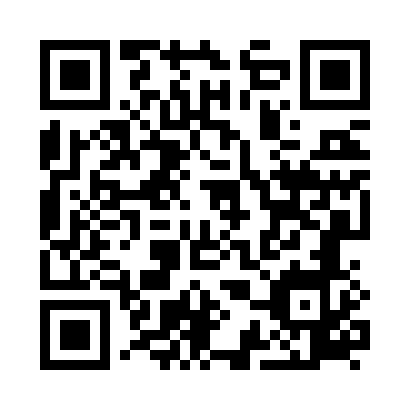 Prayer times for Arge, PortugalMon 1 Apr 2024 - Tue 30 Apr 2024High Latitude Method: Angle Based RulePrayer Calculation Method: Muslim World LeagueAsar Calculation Method: HanafiPrayer times provided by https://www.salahtimes.comDateDayFajrSunriseDhuhrAsrMaghribIsha1Mon5:507:191:386:087:579:212Tue5:497:181:386:087:589:223Wed5:477:161:376:097:599:234Thu5:457:151:376:098:009:245Fri5:447:131:376:108:019:256Sat5:427:121:366:118:019:267Sun5:407:101:366:118:029:278Mon5:397:091:366:128:039:289Tue5:377:081:366:128:049:2910Wed5:357:061:356:138:059:3011Thu5:347:051:356:138:069:3212Fri5:327:031:356:148:079:3313Sat5:307:021:356:148:089:3414Sun5:297:011:346:158:099:3515Mon5:276:591:346:158:099:3616Tue5:256:581:346:168:109:3717Wed5:246:561:346:168:119:3918Thu5:226:551:336:178:129:4019Fri5:206:541:336:178:139:4120Sat5:196:521:336:188:149:4221Sun5:176:511:336:188:159:4322Mon5:156:501:336:198:169:4523Tue5:146:491:326:198:179:4624Wed5:126:471:326:208:189:4725Thu5:116:461:326:208:189:4826Fri5:096:451:326:218:199:4927Sat5:076:441:326:218:209:5128Sun5:066:431:326:228:219:5229Mon5:046:411:316:228:229:5330Tue5:036:401:316:238:239:54